МУНИЦИПАЛЬНОЕ ОБРАЗОВАНИЕ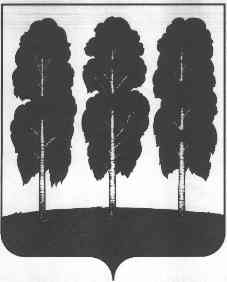 БЕРЕЗОВСКИЙ РАЙОНХанты-Мансийский автономный округ – ЮграАДМИНИСТРАЦИЯ БЕРЕЗОВСКОГО РАЙОНАКОМИТЕТ ПО ФИНАНСАМ__________________________________________________________________628140, ул. Астраханцева, 54, пгт. Березово,				      		      тел/факс 8(34674)-2-19-68Ханты-Мансийский автономный округ – Югра					                                  2-17-52Тюменская область									                  2-24-44								                               E-mail: komfin@berezovo.ruОт     марта 2024 года                    			                                № ПриказО внесении изменений в приказ Комитета по финансам №1 от 09.01.2024 года «Об утверждении порядка применения кодов целевых статей расходов бюджета Березовского района»В соответствии со статьями 9, 21, 154 Бюджетного кодекса Российской Федерации приказываю:1. Приложение 1 к Порядку применения кодов целевых статей расходов бюджета Березовского района изложить в редакции согласно приложению к настоящему приказу.2. Настоящий приказ вступает в силу со дня его подписания и распространяется на правоотношения, возникшие с 26 марта 2024 года.И.о. председателя Комитета 		          				          С.А. ГельверИсполнитель:Главный специалист отдела бюджетного планирования и сводного анализаН.Г. Петкевич	Приложение  к Приказу Комитета по финансам №      от      марта 2024 годаПеречень кодов и наименований целевых статей расходов бюджета Березовского районаЦСРЦСРЦСРЦСРНаименование показателяЦСРЦСРЦСРЦСРНаименование показателя01Муниципальная программа "Развитие образования в Березовском районе"011Региональные проекты, направленные на достижение целей, показателей и решение задач национального проекта011E1Региональный проект "Современная школа"011E1S5200Строительство и реконструкция общеобразовательных организаций за счет средств бюджета муниципального образования011E1Д5200Строительство и реконструкция общеобразовательных организаций011EВРегиональный проект "Патриотическое воспитание граждан Российской Федерации"011EВ51790Проведение мероприятий по обеспечению деятельности советников директора по воспитанию и взаимодействию с детскими общественными объединениями в общеобразовательных организациях012Региональные проекты, направленные на достижение показателей федеральных проектов, не входящих в состав национальных проектов01201Региональный проект "Создание условий для обучения, отдыха и оздоровления детей и молодежи"0120182870Капитальный ремонт и оснащение немонтируемыми средствами обучения и воспитания объектов муниципальных общеобразовательных организаций01201L7500Реализация мероприятий по модернизации школьных систем образования01201L7501Реализация мероприятий по модернизации школьных систем образования (объекты капитального ремонта, планируемые к реализации в рамках одного финансового года)01201S2870Капитальный ремонт и оснащение немонтируемыми средствами обучения и воспитания объектов муниципальных общеобразовательных организаций за счет средств бюджета муниципального образования014Комплексы процессных мероприятий01401Комплекс процессных мероприятий "Обеспечение деятельности органов местного самоуправления Березовского района"0140102040Расходы на обеспечение функций органов местного самоуправления0140102400Прочие расходы органов местного самоуправления01411Комплекс процессных мероприятий "Содействие деятельности образовательного процесса на территории Березовского района"0141100590Расходы на обеспечение деятельности (оказание услуг) муниципальных учреждений0141184050Выплата компенсации части родительской платы за присмотр и уход за детьми в образовательных организациях, реализующих образовательные программы дошкольного образования0141199990Реализация мероприятий01412Комплекс процессных мероприятий "Содействие развитию дошкольного образования и общего образования"  0141200590Расходы на обеспечение деятельности (оказание услуг) муниципальных учреждений0141253030Ежемесячное денежное вознаграждение за классное руководство педагогическим работникам государственных и муниципальных общеобразовательных организаций, реализующих образовательные программы начального общего образования, образовательные программы основного общего образования, образовательные программы среднего общего образования0141284030Социальная поддержка отдельных категорий обучающихся в муниципальных общеобразовательных организациях, частных общеобразовательных организациях, осуществляющих образовательную деятельность по имеющим государственную аккредитацию основным общеобразовательным программам0141284301Реализация программ дошкольного образования муниципальным образовательным организациям0141284303Реализация основных общеобразовательных программ муниципальным общеобразовательным организациям0141284305Выплата компенсации педагогическим работникам за работу по подготовке и проведению единого государственного экзамена и на организацию проведения государственной итоговой аттестации обучающихся, освоивших образовательные программы основного общего образования или среднего общего образования, в том числе в форме единого государственного экзамена0141285160Реализация наказов избирателей депутатам Думы Ханты-Мансийского автономного округа-Югры01412L3030Ежемесячное денежное вознаграждение за классное руководство педагогическим работникам государственных и муниципальных общеобразовательных организаций, реализующих образовательные программы начального общего образования, образовательные программы основного общего образования, образовательные программы среднего общего образования01412L3040Организация бесплатного горячего питания обучающихся, получающих начальное общее образование в государственных и муниципальных образовательных организациях01413Комплекс процессных мероприятий "Содействие развитию дополнительного образования"  0141300590Расходы на обеспечение деятельности (оказание услуг) муниципальных учреждений01414Комплекс процессных мероприятий "Строительство, реконструкция и капитальные ремонты объектов образования"0141499990Реализация мероприятий02Муниципальная программа "Социальная поддержка жителей Березовского района"024Комплексы процессных мероприятий02411Комплекс процессных мероприятий "Организация отдыха и оздоровления детей"0241120010Мероприятия по организации отдыха и оздоровления детей0241182050Организация питания детей в возрасте от 6 до 17 лет (включительно) в лагерях с дневным пребыванием детей, в возрасте от 8 до 17 лет (включительно) – в палаточных лагерях, в возрасте от 14 до 17 лет (включительно) – в лагерях труда и отдыха с дневным пребыванием детей0241184080Организация и обеспечение отдыха и оздоровления детей, в том числе в этнической среде02411S2050Организация питания детей в возрасте от 6 до 17 лет (включительно) в лагерях с дневным пребыванием детей, в возрасте от 8 до 17 лет (включительно) – в палаточных лагерях, в возрасте от 14 до 17 лет (включительно) – в лагерях труда и отдыха с дневным пребыванием детей за счет средств бюджета муниципального образования03Муниципальная программа "Культурное пространство Березовского района"031Региональные проекты, направленные на достижение целей, показателей и решение задач национального проекта031A1Региональный проект "Культурная среда"031A155900Техническое оснащение региональных и муниципальных музеев032Региональные проекты, направленные на достижение показателей федеральных проектов, не входящих в состав национальных проектов03201Региональный проект "Сохранение культурного и исторического наследия"0320182520Развитие сферы культуры в муниципальных образованиях Ханты-Мансийского автономного округа - Югры03201L5191Государственная поддержка отрасли культуры (Комплектование книжных фондов библиотек муниципальных образований автономного округа)03201S2520Развитие сферы культуры в муниципальных образованиях Ханты-Мансийского автономного округа - Югры за счет средств бюджета муниципального образования034Комплексы процессных мероприятий03401Комплекс процессных мероприятий "Обеспечение деятельности органов местного самоуправления Березовского района"0340102040Расходы на обеспечение функций органов местного самоуправления03411Комплекс процессных мероприятий "Обеспечение деятельности подведомственных учреждений в сфере культуры"0341100590Расходы на обеспечение деятельности (оказание услуг) муниципальных учреждений0341185160Реализация наказов избирателей депутатам Думы Ханты-Мансийского автономного округа-Югры03412Комплекс процессных мероприятий"Поддержка одаренных детей и молодежи, развитие художественного образования"0341200590Расходы на обеспечение деятельности (оказание услуг) муниципальных учреждений03413Комплекс процессных мероприятий "Создание условий для сохранения культурного и исторического наследия и развития архивного дела"0341384100Осуществление полномочий по хранению, комплектованию, учету и использованию архивных документов, относящихся к государственной собственности Ханты-Мансийского автономного округа – Югры03414Комплекс процессных мероприятий "Поддержка добровольческих (волонтерских) и некоммерческих организации"0341461600Субсидии бюджетным и автономным учреждениям, некоммерческим организациям03416Комплекс процессных мероприятий "Обеспечение хозяйственного обслуживания и надлежащего состояния учреждения"0341600590Расходы на обеспечение деятельности (оказание услуг) муниципальных учреждений03417Комплекс процессных мероприятий "Обеспечение реализации переданных полномочий городского поселения Березово"0341789020Расходы на осуществление переданных полномочий из бюджетов городских, сельских поселений в бюджет муниципального района по решению вопросов местного значения в соответствии с заключенными соглашениям03418Комплекс процессных мероприятий "Укрепление материально-технической базы учреждений культуры"0341899990Реализация мероприятий04Муниципальная программа "Развитие физической культуры и спорта в Березовском районе"041Региональные проекты, направленные на достижение целей, показателей и решение задач национального проекта041P5Региональный проект "Спорт – норма жизни"041P599990Реализация мероприятий044Комплексы процессных мероприятий04401Комплекс процессных мероприятий "Обеспечение деятельности органов местного самоуправления Березовского района"0440102040Расходы на обеспечение функций органов местного самоуправления04411Комплекс процессных мероприятий "Обеспечение организации и проведения физкультурных и массовых спортивных мероприятий"0441100590Расходы на обеспечение деятельности (оказание услуг) муниципальных учреждений0441182970Софинансирование расходов муниципальных образований по обеспечению образовательных организаций, осуществляющих подготовку спортивного резерва0441185160Реализация наказов избирателей депутатам Думы Ханты-Мансийского автономного округа-Югры0441199990Реализация мероприятий04411S2970Софинансирование расходов муниципальных образований по обеспечению образовательных организаций, осуществляющих подготовку спортивного резерва за счет средств бюджета муниципального образования04412Комплекс процессных мероприятий "Совершенствование спортивной инфраструктуры"0441282130Софинансирование расходов муниципальных образований по развитию сети спортивных объектов шаговой доступности04412S2130Софинансирование расходов муниципальных образований по развитию сети спортивных объектов шаговой доступности за счет средств бюджета муниципального образования04415Комплекс процессных мероприятий "Поддержка добровольческих (волонтерских) и некоммерческих организаций"0441561600Субсидии бюджетным и автономным учреждениям, некоммерческим организациям04417Комплекс процессных мероприятий "Строительство, реконструкция и капитальный ремонт учреждений спорта"0441799990Реализация мероприятий045Региональные проекты, направленные на достижение целей социально-экономического развития автономного округа04505Региональный проект "Укрепление материально-технической базы учреждений спорта"0450582120Развитие материально-технической базы муниципальных учреждений спорта04505S2120Развитие материально-технической базы муниципальных учреждений спорта за счет средств бюджета муниципального образования05Муниципальная программа "Поддержка занятости населения в Березовском районе"054Комплексы процессных мероприятий05401Комплекс процессных мероприятий "Обеспечение деятельности органов местного самоуправления Березовского района"0540184120Осуществление отдельных государственных полномочий в сфере трудовых отношений и государственного управления охраной труда0540199990Реализация мероприятий05411Комплекс процессных мероприятий "Содействие улучшению положения на рынке труда не занятых трудовой деятельностью и безработных граждан"0541185060Реализация мероприятий по содействию трудоустройству граждан05412Комплекс процессных мероприятий "Содействие занятости молодежи"0541285060Реализация мероприятий по содействию трудоустройству граждан0541299990Реализация мероприятий06Муниципальная программа "Развитие агропромышленного комплекса Березовского района"062Региональные проекты, направленные на достижение показателей федеральных проектов, не входящих в состав национальных проектов06201Региональный проект "Развитие жилищного строительства на сельских территориях и повышение уровня благоустройства домовладений"06201L5761Обеспечение комплексного развития сельских территорий (строительство (приобретение) жилья гражданами, проживающими на сельских территориях)06202Региональный проект "Благоустройство сельских территорий"06202L5762Обеспечение комплексного развития сельских территорий (Реализация проектов по благоустройству общественных пространств на сельских территориях)064Комплексы процессных мероприятий06411Комплекс процессных мероприятий "Развитие сельскохозяйственного производства, рыбохозяйственного комплекса и деятельности по заготовке и переработке дикоросов"0641184381Субсидии на поддержку растениеводства сельхозтоваропроизводителям (за исключением личных подсобных хозяйств)0641184382Субсидии на поддержку животноводства сельхозтоваропроизводителям0641184383Субсидии на поддержку рыбохозяйственного комплекса товаропроизводителям06412Комплекс процессных мероприятий "Реализация государственного полномочия по организации мероприятий при осуществлении деятельности по обращению с животными без владельцев на территории Березовского района"0641284200Организация мероприятий при осуществлении деятельности по обращению с животными без владельцев07Муниципальная программа "Устойчивое развитие коренных малочисленных народов Севера в Березовском районе"074Комплексы процессных мероприятий07411Комплекс процессных мероприятий "Государственная поддержка коренных малочисленных народов Севера"0741184211Реализация полномочия, указанного в пункте 2 статьи 2 Закона Ханты-Мансийского автономного округа – Югры от 31 января 2011 года № 8-оз "О наделении органов местного самоуправления муниципальных образований Ханты-Мансийского автономного округа – Югры отдельным государственным полномочием по участию в реализации государственной программы Ханты-Мансийского автономного округа – Югры "Устойчивое развитие коренных малочисленных народов Севера"0741184212Субсидии на продукцию охоты юридическим лицам0741184213Субсидии на возмещение затрат на оплату коммунальных услуг по расходам на заготовку и переработку продукции традиционной хозяйственной деятельности юридическим лицам07412Комплекс процессных мероприятий "Организация, проведение и участие в мероприятиях направленных на развитие национальных ремесел и промыслов"0741299990Реализация мероприятий08Муниципальная программа "Развитие жилищной сферы в Березовском районе"082Региональные проекты, направленные на достижение показателей федеральных проектов, не входящих в состав национальных проектов08202Региональный проект "Содействие субъектам Российской Федерации в реализации полномочий по оказанию государственной поддержки гражданам в обеспечении жильем и оплате жилищно-коммунальных услуг"08202L4970Реализация мероприятий по обеспечению жильем молодых семей 084Комплексы процессных мероприятий08411Комплекс процессных мероприятий "Реализация полномочий в области строительства и жилищных отношений"0841182901Мероприятия по приобретению жилья и осуществление выплат гражданам, в чьей собственности находятся жилые помещения, входящие в аварийный жилищный фонд0841182904Мероприятия по освобождению земельных участков, планируемых для жилищного строительства и комплекса мероприятий по формированию земельных участков для индивидуального жилищного строительства08411S2901Мероприятия по приобретению жилья и осуществлению выплат гражданам, в чьей собственности находятся жилые помещения, входящие в аварийный жилищный фонд за счет средств бюджета муниципального образования08411S2904Мероприятия по освобождению земельных участков, планируемых для жилищного строительства и комплекса мероприятий по формированию земельных участков для индивидуального жилищного строительства за счет средств бюджета муниципального образования08412Комплекс процессных мероприятий  "Оказание государственной поддержки отдельных категорий граждан на улучшение жилищных условий"0841251350Осуществление полномочий по обеспечению жильем отдельных категорий граждан, установленных Федеральным законом от 12 января 1995 года № 5-ФЗ "О ветеранах"0841251760Осуществление полномочий по обеспечению жильем отдельных категорий граждан, установленных Федеральным законом от 24 ноября 1995 года № 181-ФЗ "О социальной защите инвалидов в Российской Федерации"0841284220Реализация полномочий, указанных в пунктах 3.1, 3.2 статьи 2 Закона Ханты-Мансийского автономного округа – Югры от 31 марта 2009 года № 36-оз "О наделении органов местного самоуправления муниципальных образований Ханты-Мансийского автономного округа – Югры отдельными государственными полномочиями для обеспечения жилыми помещениями отдельных категорий граждан, определенных федеральным законодательством"09Муниципальная программа "Жилищно-коммунальный комплекс в  Березовском районе"094Комплексы процессных мероприятий09412Комплекс процессных мероприятий  "Капитальный ремонт объектов коммунального комплекса"0941299990Реализация мероприятий09413Комплекс процессных мероприятий "Предоставление субсидий на возмещение недополученных доходов, организациям , осуществляющим реализацию населению сжиженного газа"0941384340Субсидии на возмещение недополученных доходов организациям, осуществляющим реализацию населению сжиженного газа по социально ориентированным розничным ценам (в том числе администрирование)09414Комплекс процессных мероприятий  "Предоставление субсидий на возмещение недополученных доходов, организациям , осуществляющим реализацию электрической энергии населению  и приравненных  к ним категориям потребителей  в зоне децентрализованного электроснабжения по социально-ориентированным тарифам"0941484330Субсидии на возмещение недополученных доходов организациям, осуществляющим реализацию электрической энергии населению и приравненным к ним категориям потребителей в зоне децентрализованного электроснабжения автономного округа по социально ориентированным тарифам09415Комплекс процессных мероприятий "Предоставление субсидий на возмещение недополученных доходов, организациям, осуществляющим реализацию электрической энергии предприятиям жилищно-коммунального и агропромышленного комплексов, субъектов малого и среднего предпринимательства, организациям бюджетной сферы в зоне децентрализованного электроснабжения по цене  электрической энергии зоны централизованного электроснабжения"0941582840Возмещение недополученных доходов организациям, осуществляющим реализацию электрической энергии предприятиям жилищно-коммунального и агропромышленного комплексов, субъектам малого и среднего предпринимательства, организациям бюджетной сферы09415S2840Возмещение недополученных доходов организациям, осуществляющим реализацию электрической энергии предприятиям жилищно-коммунального и агропромышленного комплексов, субъектам малого и среднего предпринимательства, организациям бюджетной сферы за счет средств бюджета муниципального образования09416Комплекс процессных мероприятий "Предоставление субсидий организациям на  возмещение  недополученных доходов  при оказании коммунальных услуг по регулируемым ценам"0941685150Расходы за счет бюджетных ассигнований резервного фонда Правительства Ханты-Мансийского автономного округа - Югры, за исключением расходов, источником финансового обеспечения которых являются иные межбюджетные трансферты на реализацию наказов избирателей депутатам Думы Ханты-Мансийского автономного округа - Югры0941689020Расходы на осуществление переданных полномочий из бюджетов городских, сельских поселений в бюджет муниципального района по решению вопросов местного значения в соответствии с заключенными соглашениям09417Комплекс процессных мероприятий "Обеспечение надежности и качества предоставления коммунальных услуг"0941782591Капитальный ремонт (с заменой) систем газораспределения, теплоснабжения, водоснабжения и водоотведения, в том числе с применением композитных материалов0941789020Расходы на осуществление переданных полномочий из бюджетов городских, сельских поселений в бюджет муниципального района по решению вопросов местного значения в соответствии с заключенными соглашениям09417S2591Капитальный ремонт (с заменой) систем газораспределения, теплоснабжения, водоснабжения и водоотведения, в том числе с применением композитных материалов за счет средств бюджета муниципального образования09418Комплекс процессных мероприятий "Обеспечение мероприятий по модернизации систем коммунальной инфраструктуры"0941809505Обеспечение мероприятий по модернизации систем коммунальной инфраструктуры за счет средств, поступивших от публично-правовой компании "Фонд развития территорий"0941809605Обеспечение мероприятий по модернизации систем коммунальной инфраструктуры за счет средств бюджета Ханты-Мансийского автономного округа – Югры09418S9605Обеспечение мероприятий по модернизации систем коммунальной инфраструктуры за счет средств бюджета муниципального образования09420Комплекс процессных мероприятий "Финансовое обеспечение затрат по погашению кредиторской задолженности за приобретение топлива (каменного угля) для обеспечения жизнедеятельности населения Березовского района"0942061100Предоставление субсидий организациям09425Комплекс процессных мероприятий "Строительство канализационных очистных сооружений в с. Саранпауль (ПИР)"0942589020Расходы на осуществление переданных полномочий из бюджетов городских, сельских поселений в бюджет муниципального района по решению вопросов местного значения в соответствии с заключенными соглашениям095Региональные проекты, направленные на достижение целей социально-экономического развития автономного округа09501Региональный проект "Создание (реконструкция) коммунальных объектов"0950182190Реконструкция, расширение, модернизация, строительство коммунальных объектов09501S2190Реконструкция, расширение, модернизация, строительство коммунальных объектов за счет средств бюджета муниципального образования10Муниципальная программа "Профилактика правонарушений и обеспечение отдельных прав граждан в Березовском районе"104Комплексы процессных мероприятий10401Комплекс процессных мероприятий "Обеспечение деятельности органов местного самоуправления Березовского района"1040159300Осуществление переданных полномочий Российской Федерации на государственную регистрацию актов гражданского состояния1040184250Осуществление отдельных государственных полномочий по созданию административных комиссий и определению перечня должностных лиц органов местного самоуправления, уполномоченных составлять протоколы об административных правонарушениях, предусмотренных пунктом 2 статьи 48 Закона Ханты-Мансийского автономного округа – Югры от 11 июня 2010 года № 102-оз "Об административных правонарушениях"10401D9300Осуществление переданных полномочий Российской Федерации на государственную регистрацию актов гражданского состояния за счет средств бюджета Ханты-Мансийского автономного округа - Югры10411Комплекс процессных мероприятий "Обеспечение функционирования и развития систем видеонаблюдения в сфере общественного порядка"1041199990Реализация мероприятий10412Комплекс процессных мероприятий "Создание условий для деятельности народных дружин"1041282300Создание условий для деятельности народных дружин10413Комплекс процессных мероприятий "Осуществление государственных полномочий по составлению (изменению и дополнению) списков кандидатов в присяжные заседатели федеральных судов общей юрисдикции"1041351200Осуществление полномочий по составлению (изменению) списков кандидатов в присяжные заседатели федеральных судов общей юрисдикции в Российской Федерации10414Комплекс процессных мероприятий "Мероприятия, направленные на профилактику незаконного оборота и потребления наркотических средств и психотропных веществ"1041499990Реализация мероприятий10415Комплекс процессных мероприятий "Обеспечение взаимодействия с политическими партиями, избирательными комиссиями, законодательными (представительными) органами государственной власти и местного самоуправления в сфере регионального развития и содействия развитию местного самоуправления в районе, прогноза общественно-политической ситуации"1041599990Реализация мероприятий11Муниципальная программа "Безопасность жизнедеятельности на территории Березовского района"114Комплексы процессных мероприятий11415Комплекс процессных мероприятий "Предупреждение и ликвидация чрезвычайных ситуаций"1141599990Реализация мероприятий11416Комплекс процессных мероприятий "Материально-техническое и финансовое обеспечение МКУ "УГЗН Березовского района"1141600590Расходы на обеспечение деятельности (оказание услуг) муниципальных учреждений12Муниципальная программа "Экологическая безопасность в Березовском районе"124Комплексы процессных мероприятий12412Комплекс процессных мероприятий "Организация и проведение дезинсекции и дератизации в Березовском районе"1241284280Организация осуществления мероприятий по проведению дезинсекции и дератизации в Ханты - Мансийском автономном округе - Югре12413Комплекс процессных мероприятий "Строительство объектов для размещения и переработки твердых коммунальных (бытовых) отходов (межмуниципальных, поселенческих и локальных)"1241384290Осуществление отдельных государственных полномочий Ханты - Мансийского автономного округа - Югры в сфере обращения с твердыми коммунальными отходами1241399990Реализация мероприятий12414Комплекс процессных мероприятий "Содержание площадок временного накопления отходов на территории Березовского района"1241499990Реализация мероприятий12415Комплекс процессных мероприятий "Охрана окружающей среды"1241599990Реализация мероприятий13Муниципальная программа "Развитие экономического потенциала Березовского района"131Региональные проекты, направленные на достижение целей, показателей и решение задач национального проекта131I4Региональный проект "Создание условий для легкого старта и комфортного ведения бизнеса"131I482330Финансовая поддержка субъектов малого и среднего предпринимательства, впервые зарегистрированных и действующих менее одного года, развитие социального предпринимательства131I4S2330Финансовая поддержку субъектов малого и среднего предпринимательства, впервые зарегистрированных и действующих менее одного года, развитие социального предпринимательства за счет средств бюджета муниципального образования131I5Региональный проект "Акселерация субъектов малого и среднего предпринимательства"131I582380Финансовая поддержка субъектов малого и среднего предпринимательства131I5S2380Финансовая поддержка субъектов малого и среднего предпринимательства за счет средств бюджета муниципального образования134Комплексы процессных мероприятий13411Комплекс процессных мероприятий "Формирование предпринимательской среды, стимулирование предпринимательской активности"1341199990Реализация мероприятий13412Комплекс процессных мероприятий "Корректировка (уточнение) Стратегии социально-экономического развития Березовского района"1341299990Реализация мероприятий14Муниципальная программа "Цифровое развитие Березовского района"144Комплексы процессных мероприятий14411Комплекс процессных мероприятий "Развитие электронного правительства, формирование и сопровождение информационных ресурсов и систем, обеспечение доступа к ним"1441120070Услуги в области информационных технологий14412Комплекс процессных мероприятий "Обеспечение деятельности администрации Березовского района"1441220070Услуги в области информационных технологий14413Комплекс процессных мероприятий "Развитие системы обеспечения информационной безопасности администрации Березовского района"1441320070Услуги в области информационных технологий15Муниципальная программа "Современная транспортная система Березовского района"154Комплексы процессных мероприятий15411Комплекс процессных мероприятий "Обеспечение повышения качества и доступности транспортных услуг, оказываемых с использованием автомобильного транспорта"1541199990Реализация мероприятий15412Комплекс процессных мероприятий "Обеспечение повышения качества и доступности транспортных услуг, оказываемых с использованием воздушного, водного транспорта"1541261100Предоставление субсидий организациям15413Комплекс процессных мероприятий "Проектирование, строительство, капитальный и (или) текущий ремонт вертолетных площадок"1541399990Реализация мероприятий15414Комплекс процессных мероприятий "Обеспечение функционирования сети автомобильных дорог общего пользования местного значения"1541421100Предоставление субсидии на содержание автомобильных дорог общего пользования местного значения и искусственных сооружений на них1541482390Капитальный ремонт и ремонт автомобильных дорог общего пользования местного значения  (Средства дорожного фонда Ханты-Мансийского автономного округа – Югры)1541483000Приведение автомобильных дорог местного значения в нормативное состояние (Средства дорожного фонда Ханты-Мансийского автономного округа – Югры)1541499990Реализация мероприятий16Муниципальная программа "Создание условий для эффективного управления муниципальными финансами в Березовском районе"164Комплексы процессных мероприятий16401Комплекс процессных мероприятий "Обеспечение деятельности органов местного самоуправления Березовского района"1640102040Расходы на обеспечение функций органов местного самоуправления1640102400Прочие расходы органов местного самоуправления1640184260Исполнение полномочий по расчету и предоставлению дотаций на выравнивание бюджетной обеспеченности поселений, входящих в состав муниципальных районов (Администрирование)1640189020Расходы на осуществление переданных полномочий из бюджетов городских, сельских поселений в бюджет муниципального района по решению вопросов местного значения в соответствии с заключенными соглашениям16411Комплекс процессных мероприятий "Дотации из бюджета муниципального района на выравнивание бюджетной обеспеченности городских, сельских поселений"1641186010Выравнивание бюджетной обеспеченности поселений, входящих в состав муниципальных районов16412Комплекс процессных мероприятий "Иные межбюджетные трансферты бюджетам городских, сельских поселений из бюджета муниципального района"1641285160Реализация наказов избирателей депутатам Думы Ханты-Мансийского автономного округа-Югры1641289642Межбюджетные трансферты, передаваемые из бюджета муниципального района в бюджеты поселений за счет средств бюджета района16413Комплекс процессных мероприятий "Предоставление субвенций на осуществление отдельных государственных полномочий"1641351180Осуществление первичного воинского учета органами местного самоуправления поселений, муниципальных и городских округов16414Комплекс процессных мероприятий "Управление Резервным фондом Березовского района"1641422020Управление Резервным фондом16415Комплекс процессных мероприятий "Управление резервными средствами бюджета Березовского района"1641522030Условно утвержденные расходы16416Комплекс процессных мероприятий "Обеспечение финансирования мероприятий районного значения, не предусмотренных в бюджете Березовского района за счет средств бюджета Березовского района"1641699990Реализация мероприятий16417Комплекс процессных мероприятий "Управление резервными средствами бюджета Березовского района"1641700970Резервирование экономии бюджетных ассигнований, образовавшейся по итогам проведения закупок товаров, работ, услуг16418Комплекс процессных мероприятий "Обслуживание муниципального долга Березовского района"1641822010Обслуживание муниципального долга Березовского района17Муниципальная программа "Управление муниципальным имуществом в Березовском районе"174Комплексы процессных мероприятий17411Комплекс процессных мероприятий  "Управление и распоряжение муниципальным имуществом и земельными ресурсами в Березовском районе"1741199990Реализация мероприятий17413Комплекс процессных мероприятий "Приобретение имущества в муниципальную собственность"1741399990Реализация мероприятий18Муниципальная программа "Совершенствование муниципального управления в Березовском районе"184Комплексы процессных мероприятий18401Комплекс процессных мероприятий "Обеспечение деятельности органов местного самоуправления Березовского района"1840102030Расходы на содержание главы муниципального образования1840102040Расходы на обеспечение функций органов местного самоуправления1840102110Расходы на содержание председателя представительного органа муниципального образования1840102120Депутаты представительного органа муниципального образования1840102250Руководитель контрольно-счетной палаты муниципального образования и его заместители 1840102400Прочие расходы органов местного самоуправления1840184270Осуществление отдельных государственных полномочий по созданию и осуществлению деятельности муниципальных комиссий по делам несовершеннолетних и защите их прав1840189020Расходы на осуществление переданных полномочий из бюджетов городских, сельских поселений в бюджет муниципального района по решению вопросов местного значения в соответствии с заключенными соглашениям18411Комплекс процессных мероприятий "Выплата пенсии за выслугу лет лицам, замещающим муниципальные должности"1841172100Пенсии за выслугу лет лицам, замещавшим муниципальные должности18412Комплекс процессных мероприятий "Выполнение полномочий Думы Березовского района в сфере наград"1841272110Выполнение полномочий Думы Березовского района в сфере наград18413Комплекс процессных мероприятий "Выполнение полномочий главы Березовского района в сфере наград"1841372120Выполнение полномочий главы Березовского района в сфере наград 18414Комплекс процессных мероприятий "Повышение профессионального уровня муниципальных служащих"1841402400Прочие расходы органов местного самоуправления18415Комплекс процессных мероприятий "Обеспечение деятельности МКУ "ЦБО"1841500590Расходы на обеспечение деятельности (оказание услуг) муниципальных учреждений18416Комплекс процессных мероприятий "Обеспечение деятельности МКУ "ХЭС АБР"1841600590Расходы на обеспечение деятельности (оказание услуг) муниципальных учреждений18417Комплекс процессных мероприятий "Обеспечение деятельности МКУ "УКСиР"1841700590Расходы на обеспечение деятельности (оказание услуг) муниципальных учреждений19Муниципальная программа "Формирование современной городской среды в Березовском районе"191Региональные проекты, направленные на достижение целей, показателей и решение задач национального проекта191F2Региональный проект "Формирование комфортной городской среды"191F255550Реализация программ формирования современной городской среды194Комплексы процессных мероприятий19412Комплекс процессных мероприятий "Содействие развитию градостроительной деятельности"1941282910Реализация полномочий в области градостроительной деятельности1941289020Расходы на осуществление переданных полномочий из бюджетов городских, сельских поселений в бюджет муниципального района по решению вопросов местного значения в соответствии с заключенными соглашениям19412S2910Реализация полномочий в области градостроительной деятельности за счет средств бюджета муниципального образования20Муниципальная программа "Реализация государственной национальной политики и профилактика экстремизма в Березовском районе"204Комплексы процессных мероприятий20413Комплекс процессных мероприятий "Содействие этнокультурному многообразию народов России"2041399990Реализация мероприятий20416Комплекс процессных мероприятий "Информационное обеспечение"2041699990Реализация мероприятий24Муниципальная программа "Молодёжная политика Березовского района"244Комплексы процессных мероприятий24411Комплекс процессных мероприятий "Организация и проведение мероприятий в сфере молодежной политики"2441189020Расходы на осуществление переданных полномочий из бюджетов городских, сельских поселений в бюджет муниципального района по решению вопросов местного значения в соответствии с заключенными соглашениям2441199990Реализация мероприятий24413Комплекс процессных мероприятий "Обеспечение деятельности муниципального автономного учреждения Березовского района 
 "Молодежный центр "Звездный"2441300590Расходы на обеспечение деятельности (оказание услуг) муниципальных учреждений35Муниципальная программа "Развитие гражданского общества в Березовском районе"354Комплексы процессных мероприятий35411Комплекс процессных мероприятий "Организация финансовой, имущественной, консультационной поддержки СОНКО"3541199990Реализация мероприятий35413Комплекс процессных мероприятий "Обеспечение деятельности МАУ "Березовский медиацентр"3541300590Расходы на обеспечение деятельности (оказание услуг) муниципальных учреждений